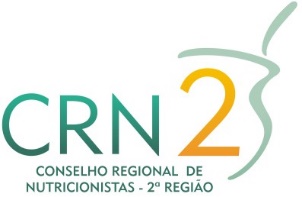 Relação de Veículos AutomotoresO CRN-2 não possui veículos automotores até o presente momento.Porto Alegre, 02/12/2022.Magali KrindgesCoordenadora Financeiro/ContábilCRN-2